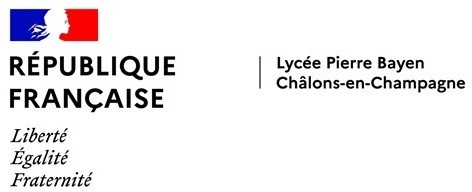 IDENTITÉ DE L’ÉLÈVESCOLARITÉ DE L’ÉLÈVERENSEIGNEMENTS FAMILIAUXLes renseignements pour les deux responsables sont nécessaires, en cas de parents séparés, pour permettre l’envoi des différentes informations aux deux parents.En cas de changement de situation (domicile, téléphone, situation de famille…), merci d’en avertir le secrétariat.Quel sera le responsable à contacter en priorité en cas d’absence, retard ou maladie :Responsable légal 1	 Responsable légal 2	 Autre responsableLISTE DES PROFESSIONS ET CATÉGORIES SOCIOPROFESSIONNELLESAUTRE RESPONSABLE (ayant la charge effective de l’élève) :PERSONNE A PRÉVENIR EN CAS D’URGENCE, EN DEHORS DES RESPONSABLES :BESOINS EDUCATIFS PARTICULIERSPIÈCES A JOINDRE AU DOSSIER D’INSCRIPTIONPour les parents séparés ou divorcés : copie du dernier extrait du jugement qui justifie de l’autorité parentale et du lieu de résidence de l’enfantCopie de la notification d’affectationFiche d’urgenceFiche d’autorisation de transmission des coordonnées aux représentants des parents d'élèvesFiche d’autorisation de droit à l’imageCharte d’engagement lycée 4.0Photocopie de la Carte Nationale d'Identité ou du Passeport en cours de validitéAutorisation de sortie permanenteChèque de 8 € à l’ordre de l’Association Sportive du lycée Pierre Bayen(à envoyer au lycée à l’adresse ci-dessous avant le mercredi 13 juillet 2022 où à remettre au secrétariat le jour de la rentrée)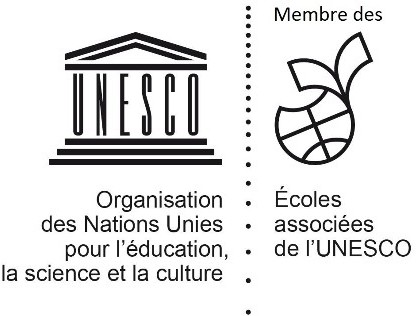 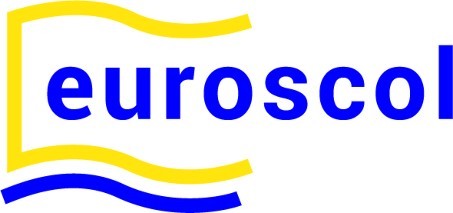 LYCEE PIERRE BAYEN22 rue du lycée – 51000 CHALONS EN CHAMPAGNE03.26.69.23.40 // ce.0510006e@ac-reims.frArtsArtsLangues, Littérature et Cultures Étrangères en AnglaisLangues, Littérature et Cultures Étrangères en AnglaisHistoire Géographie, géopolitique et Sciences PolitiquesArts du Cirque (sur dossier)LLCE AnglaisouHumanités Littérature et PhilosophieAnglais Monde ContemporainSciences Économiques et SocialesPhysique-ChimieSciences de la vie et de la TerreMathématiquesRESPONSABLE LEGAL 1RESPONSABLE LEGAL 2NOM :   	NOM de jeune fille :  	 Prénom :   	 Lien de parenté :   	  Adresse :   	 Code Postal :  	Commune :   	🕾 domicile :|    |	|	|	|	|	|	|	|	|	|🕾 portable :|    |	|	|	|	|	|	|	|	|	|🕾 travail : |    |	|	|	|	|	|	|	|	|	|courriel :  	(le plus lisiblement possible)Responsable qui paye les frais scolaires :  Oui  NonAcceptez-vous de recevoir des SMS :  Oui  NonCode profession ou catégorie socio-professionnelle : 	(voir la liste ci-jointe pour déterminer le code correspondant à votre situation)NOM :   	NOM de jeune fille :  	  Prénom :   	 Lien de parenté :   	  Adresse :   	 Code Postal :  	Commune :   	🕾 domicile :|    |	|	|	|	|	|	|	|	|	|🕾 portable :|    |	|	|	|	|	|	|	|	|	|🕾 travail : |    |	|	|	|	|	|	|	|	|	|courriel :  	(le plus lisiblement possible)Responsable qui paye les frais scolaires :  Oui  NonAcceptez-vous de recevoir des SMS :  Oui  NonCode profession   ou   catégorie   socio-professionnelle :(voir la liste ci-jointe pour déterminer le code correspondant à votre situation)CodeLibelléCodeLibelléAgriculteurs exploitantsAgriculteurs exploitantsAgriculteurs exploitantsAgriculteurs exploitants10Agriculteurs exploitantsArtisans, commerçants et chefs d’entrepriseArtisans, commerçants et chefs d’entrepriseArtisans, commerçants et chefs d’entrepriseArtisans, commerçants et chefs d’entreprise21Artisans22Commerçants et assimilés23Chefs d’entreprise de 10 salariés ou plusCadres et professions intellectuelles supérieuresCadres et professions intellectuelles supérieuresCadres et professions intellectuelles supérieuresCadres et professions intellectuelles supérieures31Professions libérales33Cadres de la fonction publique34Professeurs, professions scientifiques35Professions de l’information, des arts et des spectacles37Cadres administratifs et commerciaux d’entreprise38Ingénieurs et cadres techniques d’entrepriseProfessions intermédiairesProfessions intermédiairesProfessions intermédiairesProfessions intermédiaires42Professeurs des écoles, instituteurs et assimilés43Professions intermédiaires de la santé et du travail social44Clergé, religieux45Professions intermédiaires administratives de la fonction publique46Professions intermédiaires administratives commerciales en entreprise47Techniciens48Contremaîtres, agent de maîtriseEmployésEmployésEmployésEmployés52Employés civils et agents de service de la fonction publique53Policiers et militaires54Employés administratifs d’entreprises55Employés de commerce56Personnels des services directs aux particuliersOuvriersOuvriersOuvriersOuvriers62Ouvriers qualifiés de type industriel63Ouvriers qualifiés de type artisanal64Chauffeurs65Ouvriers qualifiés de la manutention, du magasinage et du transport67Ouvriers non qualifiés de type industriel68Ouvriers non qualifiés de type artisanal69Ouvriers agricolesRetraitésRetraitésRetraitésRetraités71Retraités agriculteurs exploitants72Retraités artisans, commerçants, chefs d’entreprise74Anciens cadres75Anciennes professions intermédiaire<s77Anciens employés78Anciens ouvriersAutres personnes sans activité professionnelleAutres personnes sans activité professionnelleAutres personnes sans activité professionnelleAutres personnes sans activité professionnelle81Chômeurs n’ayant jamais travaillé83Militaires du contingent84Élèves, étudiants85Personnes sans activités professionnelle < 60 ans (sauf retraités)86Personnes sans activité professionnelle ≥ 60 ans (sauf retraités)